Госдума приняла закон о развитии системы гарантийной поддержки МСПГосдума приняла закон, направленный на развитие национальной гарантийной системы поддержки малого и среднего предпринимательства (МСП).   Он необходим для реализации национального проекта о развитии и поддержке малого и среднего бизнеса в РФ, пояснял ранее замглавы Минэкономразвития РФ Вадим Живулин.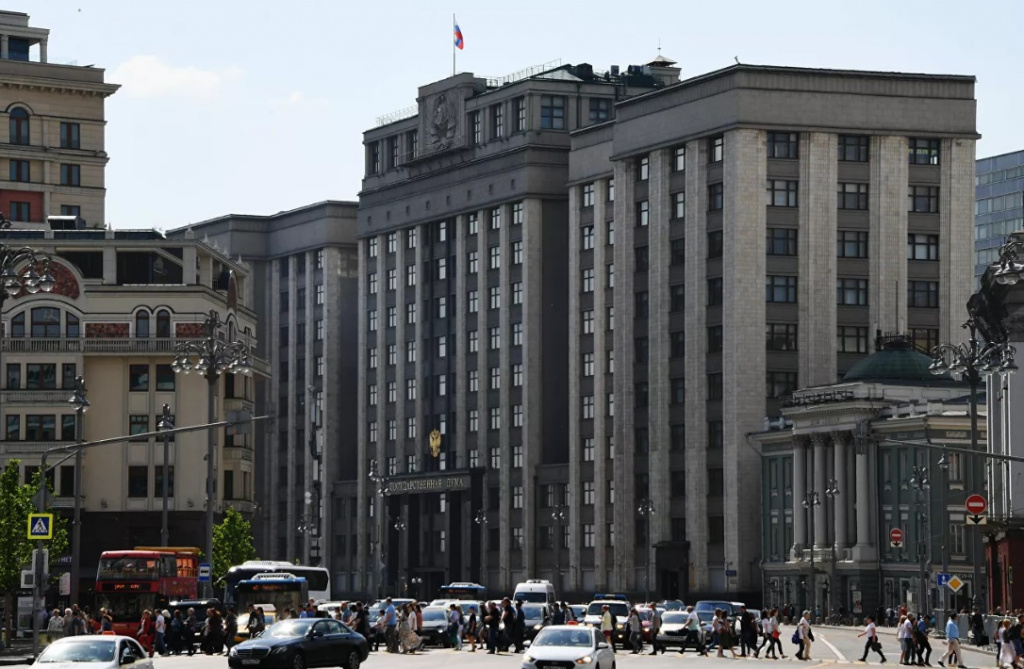    Закон закрепляет понятие НГС, под которой понимается система организаций («Корпорация МСП», «МСП Банк», региональные гарантийные организации (РГО)), обеспечивающих во взаимодействии друг с другом кредитно-гарантийную поддержку малому и среднему бизнесу на основании единых стандартов.   «Корпорация МСП» наделяется полномочиями ежегодно ранжировать РГО с присвоением ранга, характеризующего степень их финансовой устойчивости и эффективность деятельности. Систему и порядок проведения ранжирования, согласно документу, установит Минэкономразвития, а порядок учёта его итогов при предоставлении средств федерального бюджета на развитие системы РГО – кабмин.   В рамках апробации системы рангов в 2018–2019 годах около 2 млрд рублей нераспределённой прибыли прошлых лет РГО было направлено на пополнение гарантийного капитала. Учитывая это, реализация законопроекта, по оценке Правительства РФ, позволит обеспечить среднегодовой прирост объёма поддержки субъектам МСП не менее чем на 10%, увеличив её совокупный ежегодный объём со 117 млрд рублей в 2018 году до 205 млрд в 2024 году. При этом количество получателей поддержки будет ежегодно расти не менее чем на 3%, увеличившись к 2024 году до 6 тыс.